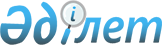 Об определении мест для размещения агитационных печатных материаловПостановление акимата Бокейординского района Западно-Казахстанской области от 10 сентября 2014 года № 150. Зарегистрировано Департаментом юстиции Западно-Казахстанской области 24 сентября 2014 года № 3639      Руководствуясь Конституционным законом Республики Казахстан от 28 сентября 1995 года "О выборах в Республике Казахстан", Законом Республики Казахстан от 23 января 2001 года "О местном государственном управлении и самоуправлении в Республике Казахстан", акимат района ПОСТАНОВЛЯЕТ:



      1. Совместно с Бокейординской районной избирательной комиссией (по согласованию) определить места для размещения агитационных печатных материалов для всех кандидатов согласно приложению к настоящему постановлению.



      2. Акимам аульных округов оснастить определенные места для размещения агитационных печатных материалов стендами, щитами, тумбами.



      3. Контроль за исполнением настоящего постановления возложить на заместителя акима района Кайргалиеву Л. Т.



      4. Настоящее постановление вводится в действие со дня первого официального опубликования.      Аким района                      Н. Рахимжанов      "СОГЛАСОВАНО"      Председатель Бокейординской

      районной избирательной комиссии

      _____________Махимов М. Т.

      10.09.2014 г.

Приложение

к постановлению акимата района

от 10 сентября 2014 года № 150 Места для размещения

агитационных печатных материалов
					© 2012. РГП на ПХВ «Институт законодательства и правовой информации Республики Казахстан» Министерства юстиции Республики Казахстан
				№Наименование аульного округаНаименование населенного пунктаМеста для размещения агитационных печатных материалов1.БисенскийБисенПеред зданием сельского дома культуры2.БисенскийЖиеккумПеред зданием сельского клуба3.БисенскийКоктерекПеред зданием сельского клуба4.БисенскийЖамбылПеред зданием сельского клуба5.МуратсайскийМуратсайПеред зданием сельского дома культуры6.МуратсайскийТайгараПеред зданием коммунального государственного учреждения "Тайгаринская начальная школа" отдела образования Бокейординского района7.МуратсайскийАженПеред зданием сельского клуба8.УрдинскийХан ОрдасыПеред зданием сельского дома культуры9.УрдинскийКарасуПеред зданием коммунального государственного учреждения "Карасуская начальная школа" отдела образования Бокейординского района10.УрдинскийУштерекПеред зданием коммунального государственного учреждения "Уштерекская начальная школа" отдела образования Бокейординского района11.УрдинскийСейткалиПеред зданием коммунального государственного учреждения "Алгашыкская начальная школа" отдела образования Бокейординского района12.УрдинскийМакарПеред зданием сельской библиотеки13.СайхинскийСайхинПеред зданием государственного учреждения "Общеобразовательная средняя школа имени

Маншук Маметовой"13.СайхинскийСайхинПеред зданием государственного учреждения "Средняя общеобразовательная школа имени Мухамед-Салык Бабажанова"13.СайхинскийСайхинПеред зданием государственного коммунального казенного предприятия "Бокейординский районный центр досуга Бокейординского районного отдела культуры"14.СайхинскийЖарменкеПеред зданием сельского клуба15.СайхинскийМамбетПеред зданием коммунального государственного учреждения "Мамбетская начальная школа" отдела образования Бокейординского района16.СайхинскийШонайПеред зданием сельского клуба17.СаралжинскийСаралжинПеред зданием сельского дома культуры18.СаралжинскийБескульПеред зданием сельской библиотеки19.Темир МасинскийБурлиПеред зданием сельского дома культуры20.Темир МасинскийТеренкудыкПеред зданием бывшей начальной школы21.УялинскийУялыПеред зданием сельского дома культуры22.УялинскийКенойПеред зданием коммунального государственного учреждения "Кенойская начальная школа" отдела образования Бокейординского района